Hotel Renovator Press kitBY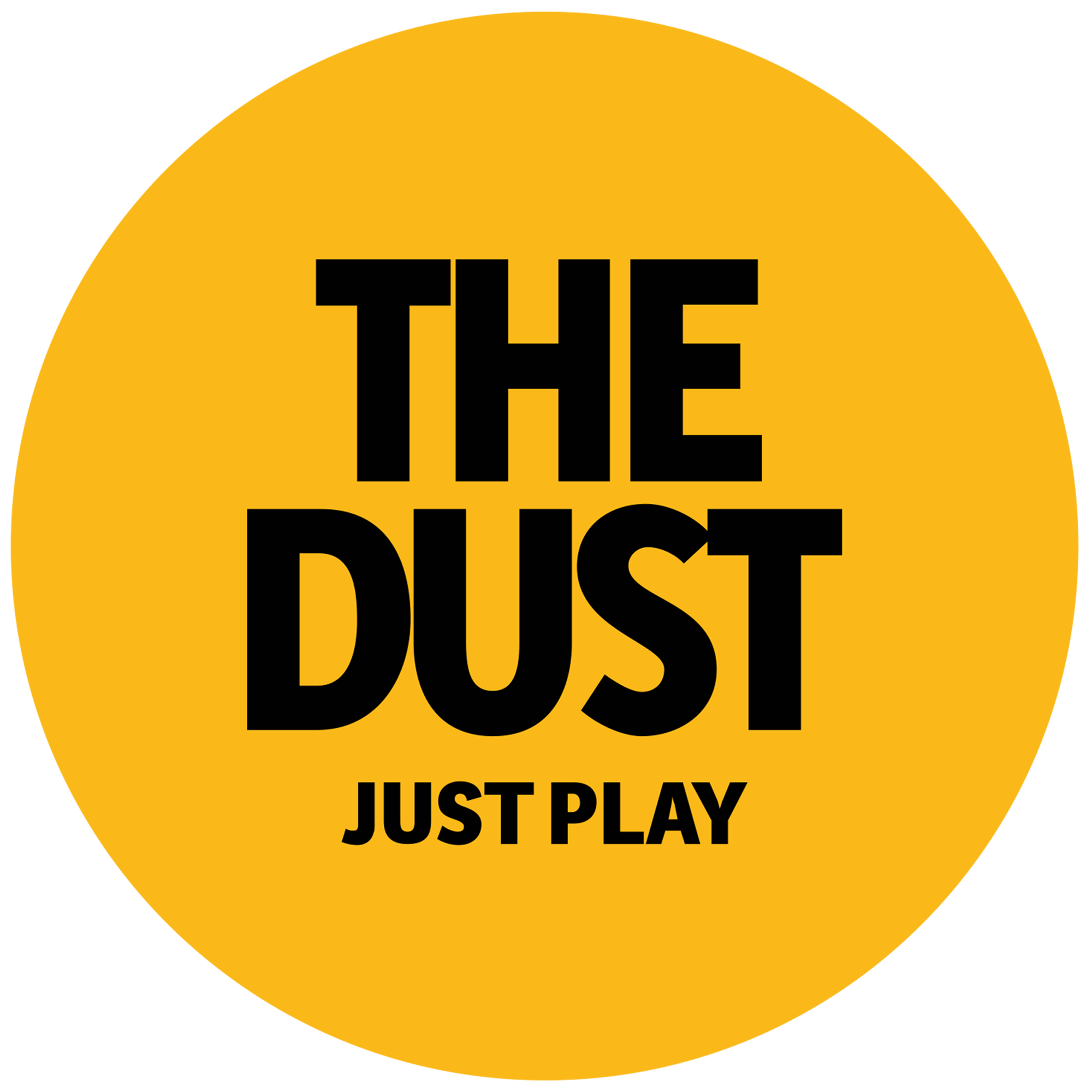 Wrocławskie studio deweloperskie The Dust oznajmiło, że produkcja “Hotel Renovator” znalazła się na Global Top Wishlist platformy Steam. „Hotel Renovator”, to produkcja nawiązująca mechanikami do znanej i lubianej produkcji „House Flipper”. Tym razem jednak nie będziemy zajmować się domami, a hotelami, które musimy wyremontować, urządzić i przyjąć gości. W grze oprócz standardowego remontowania budynku pojawi się również szeroki aspekt ekonomiczny.Cieszymy się tak licznym zainteresowaniem naszego tytułu, mimo że nie zdradziliśmy jeszcze graczom szczegółów produkcji i nie rozpoczęliśmy intensywnej kampanii marketingowej. Liczymy, że gdy rozpoczniemy te działania, rozpoznawalność i grupa odbiorców “Hotel Renovatora” będzie znacznie większa  - mówi Jakub Wolff prezes The Dust.W produkcji The Dust stawia przed graczem nie lada wyzwanie, oprócz remontu będziemy musieli zadbać również o rentowność naszych działań i opinie gości,  inaczej czeka nas stagnacja i powolny rozwój, a przecież każdy hotelarz marzy o pięciu gwiazdkach.Studio planuje wydanie gry w IV kwartale 2020 roku. Na dostępnej stronie w serwisie Steam „Hotel Renovator” można dodać do swojej wishlisty i śledzić postępy produkcji. Steam: http://bit.ly/HotelRenovatorSteamYouTube: http://bit.ly/HotelRenovatorTrailerThe Dust w social mediach:Facebook: http://bit.ly/TheDustFacebookTwitter: http://bit.ly/TheDustTwitterO spółce:The Dust S.A. jest producentem i wydawcą gier. Spółka intensywnie rozwija produkcję gier własnych. Aktualnie pracuje nad grą osadzoną w świecie „Cyklu Inkwizytorskiego” na motywach twórczości Jacka Piekary oraz nad własnymi autorskimi symulatorami. Zgodnie ze strategią na lata 2019-2021 zamierza wydawać 5 gier rocznie.Uzupełnienie działalności The Dust S.A. stanowi oferta szerokiej gamy narzędzi w obszarze advergamingu, tworzenie projektów z wykorzystaniem technologii AR i VR oraz produkcji gier mobilnych na zlecenie.Spółka i jej produkcje zdobyły wiele istotnych nagród i wyróżnień branżowych, m.in. Effie Awards, Golden Arrow, Mobile Trends Awards, Impactor.The Dust S.A. od kwietnia 2018 roku jest notowana na rynku NewConnect.Osoby do kontaktu:Jakub Szymczak/ media@thedust.pl Julita Pacana / media@thedust.pl 